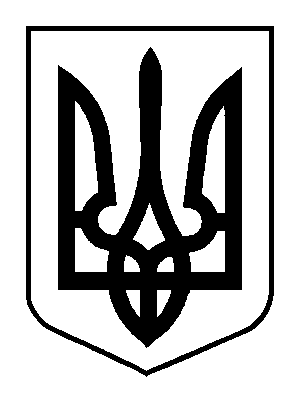 УКРАЇНАЛОЗІВСЬКА  РАЙОННА  ДЕРЖАВНА  АДМІНІСТРАЦІЯХАРКІВСЬКОЇ  ОБЛАСТІУПРАВЛІННЯ ОСВІТИ, МОЛОДІ ТА СПОРТУН А К А ЗПро організацію змістовного дозвілля під час весняних канікул в закладах освіти Лозівського району в 2017/2018 навчальному році    Відповідно до Закону України «Про загальну середню освіту» ст. 16 та ст. 22 та з метою організованого та змістовного проведення весняних канікул в закладах освіти району в 2017/2018 навчальному році:НАКАЗУЮ:1. Керівникам закладів освіти, БДЮТ, ДЮСШ:1.1. Спланувати і затвердити плани проведення весняних канікул. Організувати їх проведення. Надати до управління освіти, молоді та спорту план проведення весняних канікул.До21.03.20181.2. Створити умови для організації змістовного дозвілля учнів під час канікул. Забезпечити щоденну роботу спортивних залів, майданчиків. Організувати проведення спортивних змагань, свят.З 02.04.18-06.04.20181.3. Організувати екскурсії по визначних місцях району та області; до музеїв, театрів м.Харкова. При організації екскурсій, туристичних подорожей дотримуватися вимог наказу Міністерства освіти України від 24.03.2006 № 237 «Про внесення змін до правил проведення туристичних подорожей з учнівською та студентською молоддю України» та листа Міністерства освіти і науки України від 27.04.2010 року № 1/9-286 «Щодо організації екскурсійних поїздок».1.4. З метою попередження профілактики дитячої бездоглядності та безпритульності активізувати роботу по залученню до занять в гуртках БДЮТ, ДЮСШ, зокрема дітей пільгового контингенту, учнів з девіантною поведінкою. Попереджати батьків про їх відповідальність за стан здоров’я та життя своїх дітей; своєчасне інформування класного керівника про травмування дітей в побуті.З 02.04.18-06.04.20181.5. Висвітлювати інформацію про проведення весняних канікул на сайті  закладу освіти.З 02.04.18-06.04.20183.Методисту районного методичного кабінету  Воліченко А.О. проаналізувати організацію проведення весняних канікул в закладах освіти та висвітлити інформацію на нараді заступників директорів з виховної роботи та педагогів-організаторів.	До 	17.04.20184. Завідувачу центру комп’ютерних технологій Майор-Некрасовій І.В. висвітлювати інформацію про хід проведення весняних канікул в закладах освіти на сайті управління освіти, молоді та спорту.З 02.04.18-06.04.20185. Контроль за виконанням даного наказу покласти на заступника начальника управління освіти, молоді та спорту  Бондаренко Н.В.Начальник управління						  В.І. Бойко13.03.2018                        №112.1